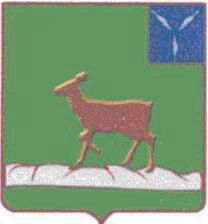 АДМИНИСТРАЦИЯ                    ИВАНТЕЕВСКОГО МУНИЦИПАЛЬНОГО РАЙОНА
 САРАТОВСКОЙ ОБЛАСТИПОСТАНОВЛЕНИЕОт 16.11.2018  № 727                                                                                                                            с. Ивантеевка                      Об утверждении Порядкаорганизации отдыха детей в каникулярное времяВ соответствии с пунктом 11 части 1 статьи 15 Федерального закона от 06 октября 2003 года № 131-ФЗ «Об общих принципах организации местного самоуправления в Российской Федерации», администрация Ивантеевского муниципального района ПОСТАНОВЛЯЕТ:1.Утвердить прилагаемый Порядок организации отдыха детей в каникулярное время (Приложение №1);2. Контроль за исполнением постановления возложить на первого заместителя главы администрации Ивантеевского муниципального района В.А. Болмосова.Глава Ивантеевского муниципального района                                        		В.В. Басовприложение №1к постановлению администрацииИвантеевского муниципального района № 727 от  26.11.2018Порядокорганизации отдыха детей в каникулярное время1. Порядок организации отдыха обучающихся, воспитанников образовательных учреждений (далее Порядок) разработан в соответствии с Федеральным законом от 24 июля 1998 года № 124-ФЗ «Об основных гарантиях прав ребенка в Российской Федерации», приказом Министерства образования Российской Федерации от 13 июля 2001 года № 2588 «Об утверждении порядка проведения смен профильных лагерей, лагерей с дневным пребыванием, лагерей труда и отдыха», и регулирует правоотношения, связанные с организацией отдыха детей, устанавливает механизм и условия финансирования за счет средств бюджета муниципального района расходов на организацию отдыха детей в возрасте от 7 до 17 лет ( включительно), проживающих на территории Ивантеевского района в каникулярное время.2. Уполномоченным органом ответственным за организацию отдыха детей в каникулярное время является Управление образованием администрации Ивантеевского муниципального района (далее - Управление).3. Отдых в оздоровительных лагерях с дневным пребыванием3.1. Управление дает заданиеруководителям муниципальных образовательных организаций на организациюотдыха в лагерях с дневным пребыванием.3.2. Руководители муниципальных образовательных организаций:- осуществляют отбор обучающихся, воспитанников, для зачисления в лагеря с дневным пребыванием;- организуют направление на отдых обучающихся, воспитанников;- осуществляют контроль за наличием у обучающихся, воспитанников,направляемых на оздоровление, медицинской справки о состоянии здоровья сотметкой об отсутствии инфекционных заболеваний и педикулеза, копиистрахового медицинского полиса и свидетельства о рождении ребенка (илипаспорта);- при организации перевозок обучающихся, воспитанников к местамотдыха и обратно, обеспечивают установленные меры безопасности;- производят замену обучающихся, воспитанников, которые пообъективным причинам не смогли  посещать лагерь дневного пребывания;- представляют в Управлениепланы работы каждой смены;3.3. Под сменой лагеря с дневным пребыванием детей понимается формаоздоровительной и образовательной деятельности в период каникул сорганизацией двухразового питания.3.4. Основной задачей работы педагогического коллектива припроведении смены лагеря с дневным пребыванием детей является созданиенеобходимых условий для оздоровления, отдыха и рациональногоиспользования каникулярного времени детей, формирования у них общейкультуры и навыков здорового образа жизни.3.5. Муниципальные образовательные организации несут вустановленном действующим законодательством Российской Федерациипорядке ответственность за:- создание условий, обеспечивающих жизнь и здоровье детей исотрудников;- качество реализуемых программ деятельности смены лагеря;- соответствие форм, методов и средств проведения смены возрасту,интересам и потребностям детей;- соблюдение прав и свобод детей и сотрудников лагеря.3.6. Требования к территории, зданиям и сооружениям, правила приемкисмены лагеря определяются в соответствии с Гигиеническими требованиями кустройству, содержанию и организации режима в оздоровительныхучреждениях с дневным пребыванием детей в период каникул СанПиН2.4.4.2599-10 (далее - санитарные правила), утвержденными постановлениемГлавного государственного санитарного врача Российской Федерации от19.04.2010 № 25 г. Москва.Без санитарно-эпидемиологического заключения о соответствии местабазирования смены лагеря санитарным правилам открытие смены лагеря недопускается.3.7. Приемка муниципальной образовательной организации, на базекоторой будет организована смена лагеря, осуществляется межведомственнойкомиссией, в состав которой входят представители Управления,Роспотребнадзора, муниципальной образовательной организации и другихзаинтересованных органов с последующим оформлением акта приемки.3.8. Деятельность детей во время проведения смены лагеряосуществляется в одновозрастных и (или) разновозрастных группах (отрядах) идругих объединениях по интересам, наполняемость которых составляет неболее 25 человек.3.9. Продолжительность смены лагеря с дневным пребыванием влетний период - 21 календарный день.3.10. Коллектив педагогов муниципальной образовательной организацииопределяет программу деятельности смены лагеря.3.11. При выборе формы и методов работы во время проведения сменылагеря, независимо от ее образовательной и творческой или трудовойнаправленности, приоритетными должны быть оздоровительная иобразовательная деятельность, направленные на развитие ребенка(полноценное питание, медицинское обслуживание, пребывание на свежемвоздухе, проведение воспитательных, оздоровительных, спортивных,культурных мероприятий, организация экскурсий, походов, игр, занятий вобъединениях по интересам: временных кружках, секциях, клубах, творческихмастерских).3.12. При определении допустимости применения труда детей следуетруководствоваться постановлением Главного государственного санитарноговрача от 30.09.2009 № 58 об утверждении СанПиН 2.4.6.2553-09. «Санитарно-эпидемиологические требования к безопасности условий труда работников, недостигших 18-летнего возраста.3.13. Проезд группы детей численностью до 15 человек во времяпроведения экскурсий, выездных соревнований и других мероприятий во времясмены осуществляется в сопровождении не менее двух педагогов ссоблюдением требований к перевозкам обучающихся и воспитанниковсоответствующим видом транспорта. При проезде группы 30 и более детейчисло сопровождающих педагогов на каждые 15 обучающихся ивоспитанников увеличивается на одного педагога.3.14. Питание детей организуется в столовой муниципальнойобразовательной организации, в которой открыта смена лагеря, или, по  согласованию с территориальными управлениями Роспотребнадзора, надоговорных началах в ближайших муниципальных образовательных организациях. В лагеряхс дневным пребыванием должно быть организовано двухразовое питание(завтрак, обед).3.15. Руководитель смены лагеря назначается приказом директорамуниципальной образовательной организации на срок, необходимый дляподготовки и проведения смены, а также представления финансовой ибухгалтерской отчетности.3.16. Подбор кадров для проведения смены лагеря осуществляет директормуниципальной образовательной организации совместно с руководителемсмены лагеря, органами управления здравоохранением и другимизаинтересованными организациями.3.17. Директор образовательной организации:- издает приказы и распоряжения по смене лагеря;- разрабатывает и утверждает должностные обязанности работников смены лагеря, знакомит их с условиями труда;- организует проведение (с регистрацией в специальном журнале) инструктажа персонала смены лагеря по технике безопасности, профилактике травматизма и предупреждению несчастных случаев с детьми;- несет ответственность за и финансово-хозяйственную деятельность смены лагеря.Руководитель смены лагеря:- обеспечивает общее руководство деятельностью смены лагеря;- составляет график выхода на работу персонала смены лагеря;- создает безопасные условия для проведения образовательной иоздоровительной работы, занятости детей, их трудовой деятельности;- несет ответственность за организацию питания.3.18. К педагогической деятельности допускаются лица, имеющиевысшее или среднее профессиональное образование, отвечающие требованиямквалификационных характеристик, определенных для соответствующихдолжностей педагогических работников.3.19.К педагогической деятельности не допускаются лица, лишенныеправа заниматься педагогической деятельностью в соответствии с вступившимв законную силу приговором суда; имеющие или имевшие судимость,подвергающиеся или подвергавшиеся уголовному преследованию (заисключением лиц, уголовное преследование в отношении которых прекращенопо реабилитирующим основаниям) за преступления против жизни и здоровья,свободы, чести и достоинства личности (за исключением незаконногопомещения в психиатрический стационар, клеветы и оскорбления), половойнеприкосновенности и половой свободы личности, против семьи инесовершеннолетних, здоровья населения и общественной нравственности,основ конституционного строя и безопасности государства, а также противобщественной безопасности; имеющие неснятую или непогашенную судимостьза умышленные тяжкие и особо тяжкие преступления; признанныенедееспособными в установленном федеральным законом порядке; имеющиезаболевания, предусмотренные перечнем, утверждаемым федеральным органомисполнительной власти, осуществляющим функции по выработкегосударственной политики и нормативно–правовому регулированию вобласти здравоохранения.Лица, имевшие судимость за совершение преступлений небольшойтяжести и преступлений средней тяжести против жизни и здоровья, свободы,чести и достоинства личности (за исключением незаконной госпитализации вмедицинскую организацию, оказывающую психиатрическую помощь встационарных условиях, и клеветы), семьи и несовершеннолетних, здоровьянаселения и общественной нравственности, основ конституционного строя ибезопасности государства, а также против общественной безопасности, и лица,уголовное преследование в отношении которых по обвинению в совершенииэтих преступлений прекращено по нереабилитирующим основаниям, могутбыть допущены к педагогической деятельности при наличии решения комиссиипо делам несовершеннолетних и защите их прав, созданной высшимисполнительным органом государственной власти субъекта РоссийскойФедерации, о допуске их к педагогической деятельности.3.20. Муниципальные образовательные организации на основанииличных заявлений родителей (иных законных представителей) детейсоставляют списки смен лагерей.На основании списков смен лагерей муниципальная образовательнаяорганизация составляет заявку на финансирование из бюджета муниципальногорайона расходов на организацию смен лагерей с учетом количества детей, и за30 календарных дней до начала открытия смены представляет ее в Управление.4. Управление, на основании представленных муниципальнымиобразовательными организациями заявок, осуществляет финансированиерасходов на организацию смен лагерей муниципальным образовательныморганизациям из бюджета муниципального района за 5 рабочих дней доначала смены.5. Финансирование смены лагеря осуществляется из следующихисточников:бюджет муниципального района; внебюджетные источники.5.1. Смета расходов на один день пребывания одного ребенка должнавключать утвержденный минимум затрат:5.1.1. Набор стоимости продуктов питания;5.1.2.Подготовка лагеря к приёму детей (дератизация)5.1.3.Материально-техническое оснащение.6. Муниципальная образовательная организация отвечает за правильностьи целевое расходование выделяемых денежных средств на содержание лагеря;после его закрытия подводит итоги деятельности по содержанию лагеря,финансовой деятельности, сдает отчет об использовании средств бюджетамуниципального района на оздоровление детей в Управление в течение трех днейпосле окончания смены лагеря.Верно: управляющая деламиадминистрации Ивантеевскогомуниципального района	А.М.Грачева